Biology 101L Syllabus:  Spring 2019 Sections 401-429; Coker Hall (Rooms 207, 208, 209 and 214)Introduction to Principles of Biology 101 Laboratory Schedule		Spring 2019		(See Complete Lab Syllabus for Laboratory Regulations)Lab Times:  Mondays & Wednesdays:  9:05am – 12:05pm, 1:25pm – 4:25pm, 5:00pm – 8:00pm        Tuesdays & Thursdays:  9:30am – 12:15pm, 1:00pm – 4:00pm, 5:00pm – 8:00pmLab TAs:  The teaching assistants will provide their name and email address in lab.  Sakai will be used for accessing slides and grades on assignments.  The Sakai site is named BIOL101L.401.SP19 for all lab sections.  The lab coordinator reserves the right to make changes to the syllabus, including assignment due dates and test dates.  These changes will be announced as early as possible.Laboratory CoordinatorBarbara Stegengabstegenga@bio.unc.eduCoker Hall, 211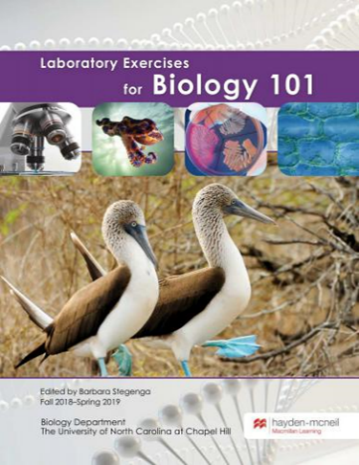 This lab is intended to reinforce the topics covered in the lecture course and to expose students to collaboration and writing in the sciences.  The course meets a Communication Intensive (CI) requirement and builds from writing outlines to lab reports and includes an essay.  The course focuses on having students interpret data and think critically.Each lab is taught by a teaching assistant.  TAs do not have office hours since they don’t have offices, but will make arrangements to meet with you if needed.  Bring your lab manual to the first laboratory meeting.  You will do a lab activity on this day.  No check-in is required.RegulationsAttendance:  Instructions and demonstrations begin on time, so plan to get to lab early.  It is expected that you read through the lab activities in the lab manual before coming to lab so you are better prepared to work on the assignments and take the quizzes.  You must be excused by your lab instructor within 48 hours of any absence.  Permission to make up the lab missed is granted for:Your own illness, or illness or death in your family with a written note from you.          Official university function with written excuse from the official in charge. If you know you have to miss a lab, you should immediately contact your TA (you should write down your TAs email as soon as you get it in lab).  Do not assume an email has been received unless you receive a reply.  You may only attend another lab to make up the one you missed if your TA has excused you.  An unexcused lab deducts 10 points from your final grade and counts as a zero on any missed work. Required Lab ManualLaboratory Exercises for Biology 101, Barbara Stegenga.  Available in Student Stores               Safety:  For safety reasons absolutely NO FOOD or DRINK is permitted in the laboratory rooms.  Cell phones should be silenced during lab.  Some lab exercises use dyes, stains and chemicals that might damage clothing.  Pay attention to the lab you are doing each week so that you wear the appropriate clothing.  You are encouraged to wear closed shoes.  No visitors are allowed in the lab.                                                 Laboratory GradingAll written assignments (The Outline of Hand Washing Experiment, Procedures Outline of Photosynthesis Experiment, Draft of Introduction and Materials and Methods Section of the Photosynthesis Lab Report, Photosynthesis Lab Report, Adaptation Essay, Procedures Outline of Enzymes Experiment and Enzyme Lab Report) are turned in to and graded by the TAs.  Each of these written assignments is to be your own creative work and no collaboration outside of lab in writing these is allowed.  Students do a peer review of the Photosynthesis draft that the TA then collects and grades.  Drafts that are revised and graded are handed back to the student for use in writing the lab reports.  Lab reports are to be no more than 10 pages of text in length and no less than 5 pages of text.  The outlines should be 1-2 pages in length and the draft should be 2-3 pages in length.  All written assignments are typed and include the Honor Code Pledge.  The lab TAs grade lab reports from other sections to rule out any biasness.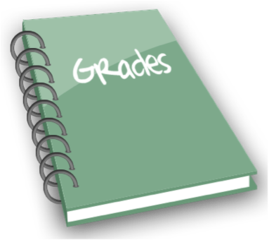 Your grade will be determined by tests, daily grades, grades on lab reports and on cleanup/group participation.  All tests are cumulative.  Any grading concerns (appeals) must be submitted within a week after the assignment is handed back in lab.  The appeal must be typed and attached to the original assignment when turned in to the TA.  Extra credit assignments are not allowed.  If you are having trouble with assignments during lab, talk to your instructor first.  You may also use tutoring services on campus for understanding concepts and the Writing Center for help with your written assignments.  The Writing Center offers help with writing your lab report, however, they can get very full with appointments.  They are unable to address the science but can give you feedback on the formatting and presentation of the content.In addition to two tests, a quiz on Photosynthesis and Enzymes will be given before each of these labs begins.  The quizzes are worth three points each and cover any material in the lab manual on the topic.  The purpose of the quizzes is to make sure you have read and prepared for the scheduled experiment.  The oral quiz given during the Mammalian Anatomy lab is worth four points and requires students to identify internal anatomy of a dissected pig.  This is an oral quiz with two minutes to identify four parts.  The other assignments due during the semester are written assignments.  Any assignment that is turned in late will have 10% of the value deducted for each day it is late.  Grading concerns must be submitted within a week of receiving the graded work.  Grades are no longer negotiable as of the final exam day.  Computer problems are not acceptable excuses for late work, therefore, you should always save your work frequently and in more than one location.  Do not wait until the last minute to print your work.Grades are determined based on the combined averages of all sections.  The grade seen on Sakai is not accurate as it does not factor in the section averages.  The total number of points you can earn for the course is 150.Lab Reports:  Lab reports are based on experiments performed in lab and should be written completely in your own words.  Quotations should be cited.  Reports should be comprehensive descriptions of the hypotheses of interest, experimental methods designed to test those hypotheses, results of the experiments, and interpretations of the results.  Guidelines for writing a lab report are in the laboratory manual and include: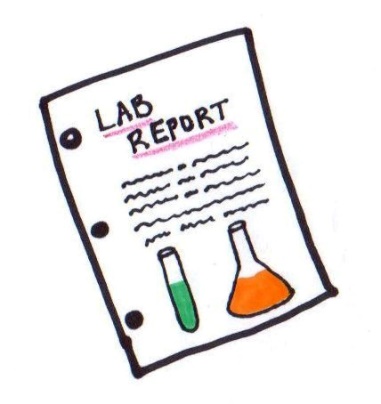 Limitation of 10 pages of text exclusive of title page and graphs, charts and tables.  Lab reports should not be less than 5 pages of text.All text should be double-spacedAll margins should be 1 inchWritten in past tense and in paragraph form with the following sections: Introduction, Materials and Methods, Results and Discussion.  To help you write a full scientific lab report, Biology 101 requires students to write an outline (1-2 pages long), a partial draft (2-3 pages long and typed) and critique another student’s draft report of the photosynthesis experiment.  An outline of the experimental procedure for the enzyme experiment is also required and should be 2-3 pages in length and typed.  The outline should be written in standard hierarchichal outline format using numbers and letters to identify sections and major points.  The partial rough draft of the photosynthesis lab report should include the Introduction and Materials and Methods sections.  The partial rough draft will then be critiqued in lab by your lab partners.  Genetics Case Study Presentation: You will work as a group with your lab partners to prepare and present a genetics case study from the lab manual.  The assignment requires working outside of lab.  Research on the genetic disorder assigned is done by all members of the group and is then presented in lab.  Presentations are no longer than ten minutes and require participation by all students in the group.  Adaptation Essay: The writing assignment at the end of the Natural Selection and Adaptation laboratory is to demonstrate your understanding of the mechanisms of adaptation by mutation and natural selection, using examples from the lab.  You will explore evolutionary mechanisms in this assignment and turn it in at the end of lab.  Exams:  Biology 101L has two exams: a midterm and final. The midterm is one hour and covers material from the first lab through the photosynthesis lab.  The final is one and a half hours and covers material from the entire semester, however, more emphasis is on the material after the midterm.   Leaving the lab during an exam is not permitted unless excused by the TA.  Cell phones must remain in the lab if leaving to use the restroom.  Exams are practical and the format includes short answer, true/false, multiple choice and calculations.Studying for the exams:  In addition to studying terms throughout the manual and understanding the Learning Outcomes for each lab, it is important to know what you did in lab and why it is important.  Ask yourself what was the goal of today’s lab?  How does it relate to what you studied in lecture?  What was the purpose of using specific equipment?  Peer tutoring is available in Dey Hall for students struggling with biological concepts. -------------------------------------------------------------------------------------Honor Code:  All assignments should be written by you alone.  Collaboration outside of lab on any assignments is not permitted.  Lab reports, outlines and the essay should be written without referring to other students work whether it is on paper, through email, text, or any other social media.  The Honor Code is strictly upheld in this course and violations will be reported.  See the Biology 101 lab manual for a detailed description of the Honor Code and the pledge, which is included below, that is required to be on all written assignments before being graded.Again, all assignments you submit for this class should be written by you alone.  Even if a group worked collaboratively or if data was collected with a partner, the written product must be done on an individual basis without referring to the reports of other students.  The statement “I pledge that I have neither given nor received unauthorized assistance on this assignment and it is entirely my own creative work” reflects in spirit and in letter the Honor Code that is upheld at this university.  It should be included on all written work.Copyright Information:  All materials used in this course including notes and assignments are covered by copyrights and the University’s Copyright Policy, which can be found at http://www.unc.edu/campus/policies/copyright%20policy%2000008319.pdf"STUDENT WORKS THAT CONSTITUTE NOTES OF CLASSROOM AND LABORATORY LECTURES AND EXERCISES SHALL NOT BE USED FOR COMMERCIAL PURPOSES BY THE STUDENT GENERATING SUCH NOTES."------------------------------------------------------------------------------------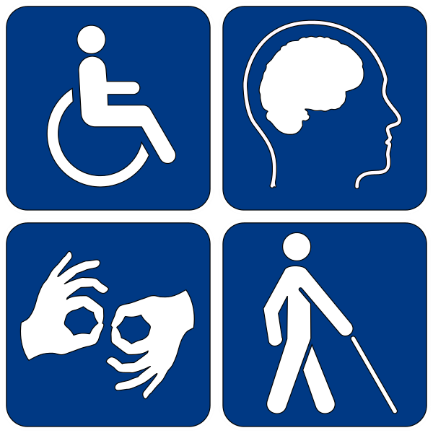 For students who register through Accessibility Resources and Service (ARS) https://ars.unc.edu/ for different types of disabilities, you will be given accommodations such as extended time on exams or help in the lab if needed.  Please note that lab exams can only be taken in the lab and not at a specific testing location through ARS.  The lab exams have a practical component to them which ARS cannot provide.The Department of Biology values the perspectives of individuals from all backgrounds reflecting the diversity of our students. We broadly define diversity to include race, gender identity, national origin, ethnicity, religion, social class, age, sexual orientation, political background, and physical and learning ability. We strive to make this lab and this department an inclusive space for all students. Laboratory ExerciseAssignment Due/PointsJan 14 – Jan 17Process of Science, Microbiology & MicroscopyJan 21 – Jan 24NO LABS – HOLIDAYJan 28 – Jan 31Cells (Eukaryotes), Gram Stain (Appendix)Outline of Hand Washing Experiment 4ptsFeb 4 – Feb 7Photosynthesis AnalysisProcedures Outline 2ptsQuiz 3ptsFeb 11 – Feb 14Photosynthesis ExperimentsDraft of Intro, Materials & Methods 2ptsFeb 18 – Feb 21MIDTERM30ptsFeb 25 – Feb 28Genetics:  The Principles of Mendel & MolecularPhotosynthesis Lab Report 20pts March 4 – March 7Natural Selection & AdaptationPresent Case Study 2ptsMarch 11 – March 15NO LABS – SPRING BREAKMarch 18 – March 21EnzymesEnzymes Procedures Outline 2ptsAdaptation Essay 8ptsEnzymes Quiz 3ptsMarch 25 – March 28Mammalian Anatomy IEnzyme Lab Report 20ptsApril 1 – April 4Mammalian Anatomy IIPig Part Quiz 4ptsApril 8 – April 11FINAL EXAM50pts